Email Accessibility Process: Microsoft OutlookIf your email is in a language other than English, select ReviewClick Language PreferencesIf the language of your email is other than the default (English), add additional editing languages and set the email's language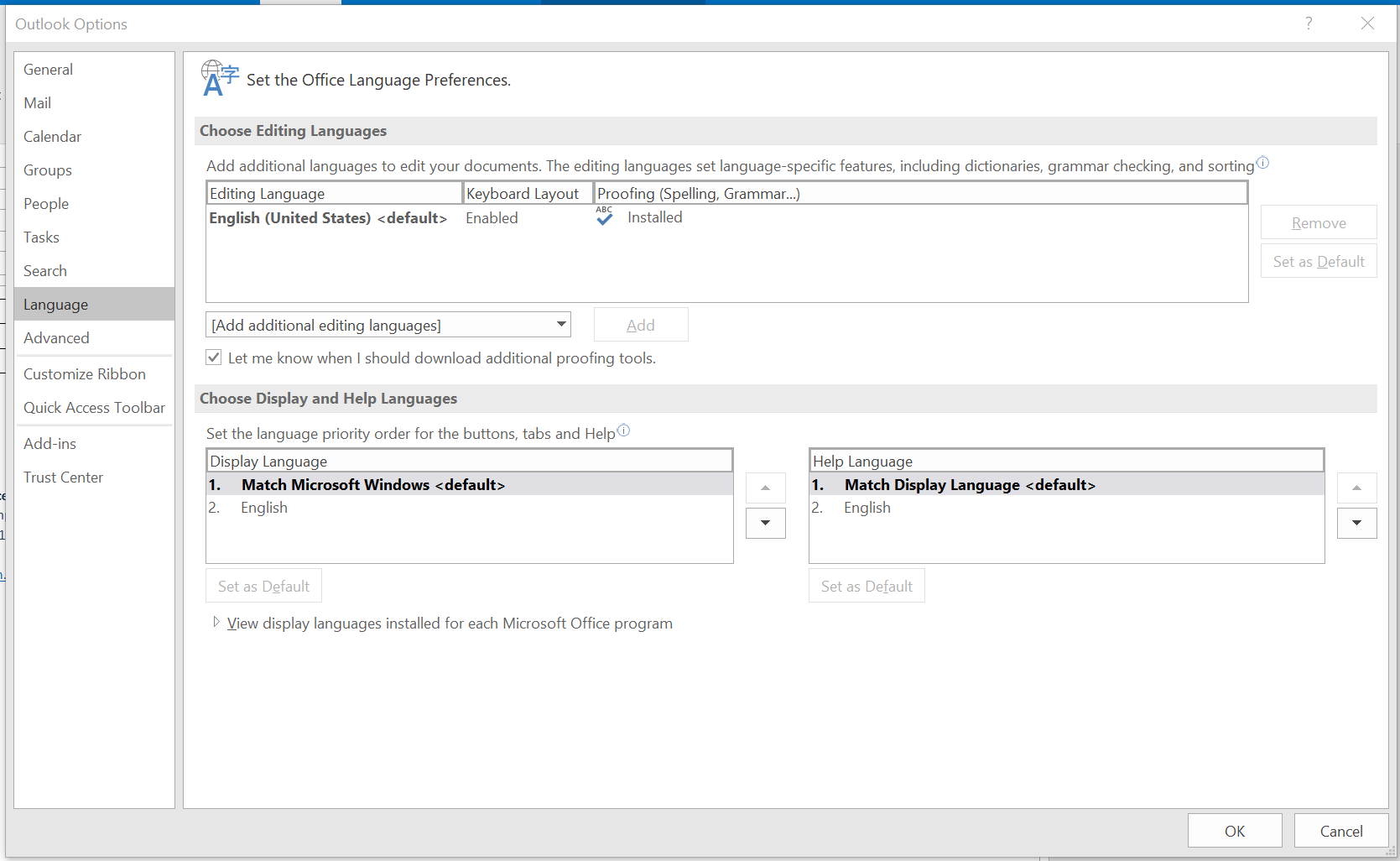 Use predefined heading styles instead of bold, italics, or underline to set apart headingsIn your email, under Styles, select the heading level you would like your text to beUse heading styles to determine heading levels for your email Rule of thumb for headings: Typically, the bigger and bolder the heading is, the higher the heading levelChange the appearance of the heading styleChoose the heading style you would like to changeRight click on the heading styleClick on modifyChange the style and save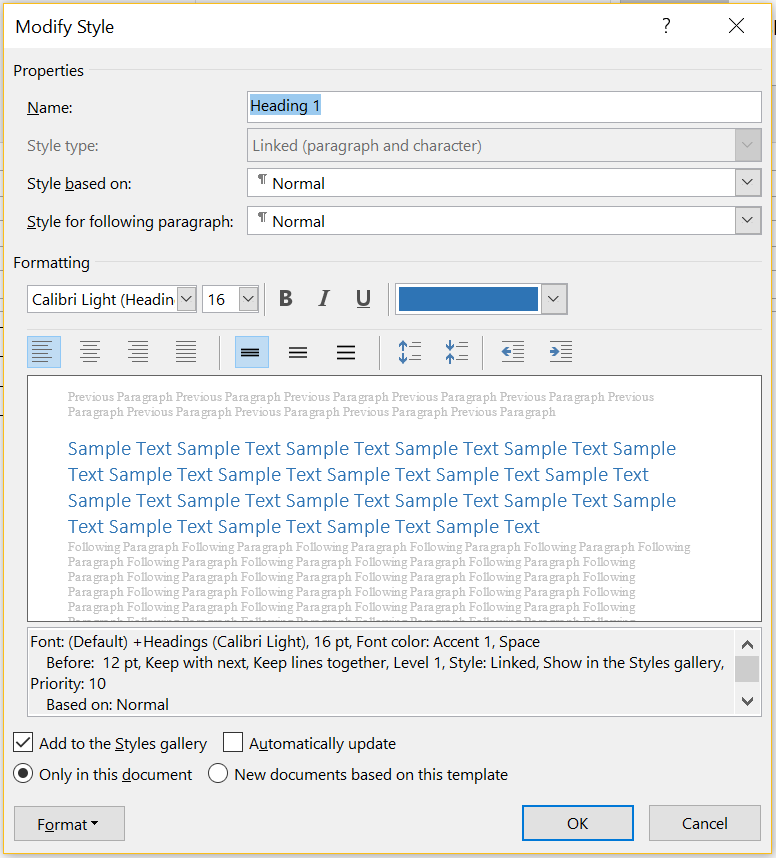 Avoid hitting Enter or Return to create extra space after your headingInstead, highlight text after which you want the spaceRight click on the textClick ParagraphIncrease the space after the paragraphClick Ok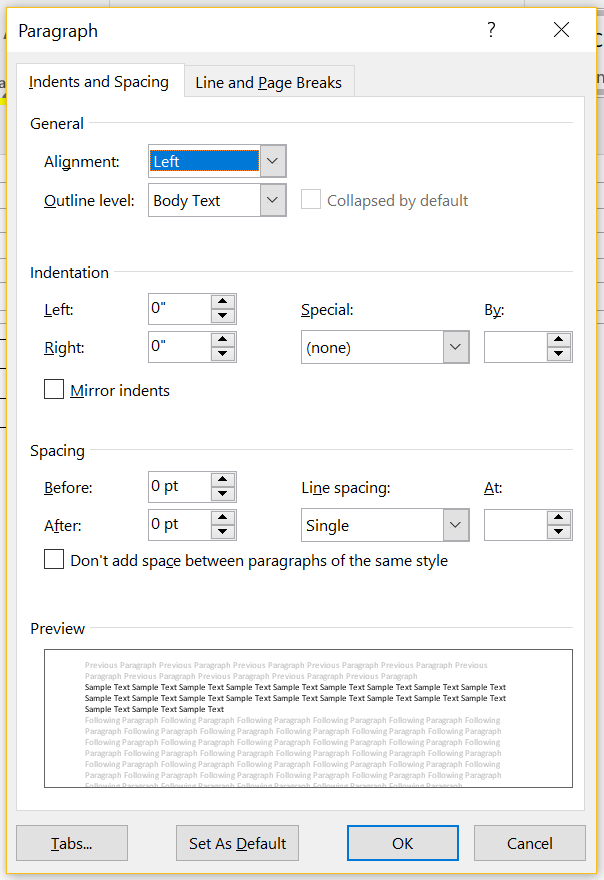 To apply a heading style to all similarly styled text, click SelectChoose Select all text with similar formattingClick on the desired headingSet links in text as hyperlinks with meaningful link textSelect text to be hyperlinked: Avoid “click here” and instead have text describe the link’s targetUnder Insert, select LinksClick on HyperlinkAdd the desired URL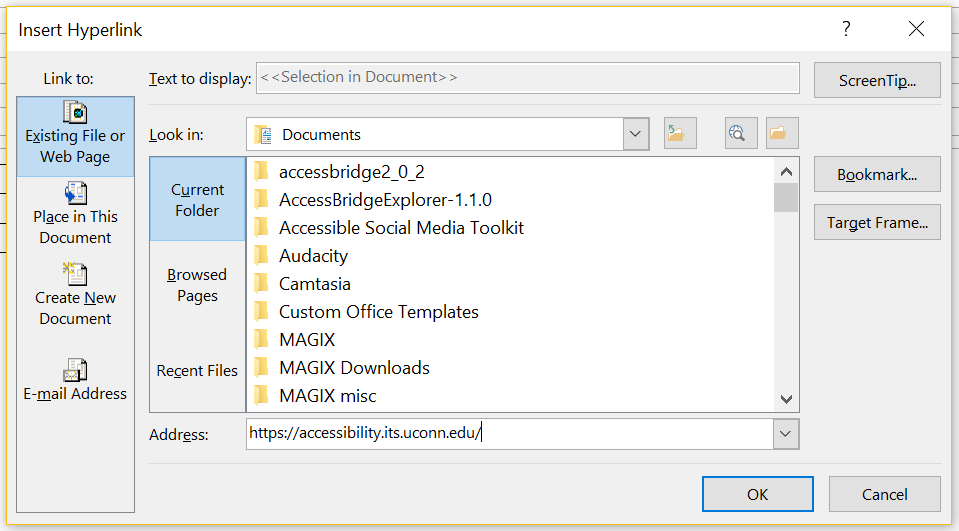 Set ALTs (alternate text) for all imagesEnsure that all of your image alignments are set to In line with textRight click on any image in your emailUnder Format Picture, select Layout and PropertiesEnter your alternate text for the image in the Description box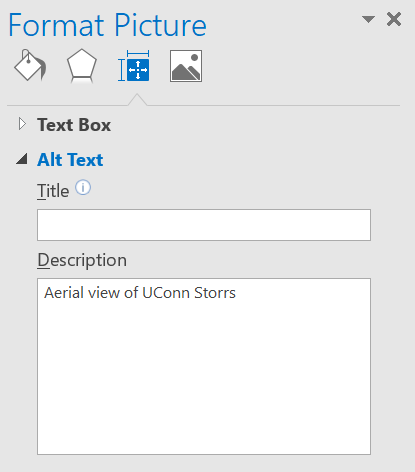 Use an accessible fontFonts with serifs, like Times New Roman, can be difficult to read for people with low vision or learning disabilitiesFonts like Arial and Calibri, sans serifs, are easier to readUse a font size of at least 11 pt.Include transcripts or textual descriptions for all purely audio or purely visual mediaUse only captioned multimediaCheck the document for color dependenceAsk if the document uses color only to convey meaningExample of color dependence: "All red items are required"Example of no color dependence: "All red, bold items are required"Check the document's color contrast using Color Contrast Analyser or Color Contrast PalContrast should meet a ratio of 4.5:1 (foreground: background colors)Adjust colors as necessarySet table headersClick on the tableUnder Design, ensure that Header Row and/or First Column is checkedUse Header Row if headings are over columnsUse First Column if headings are by row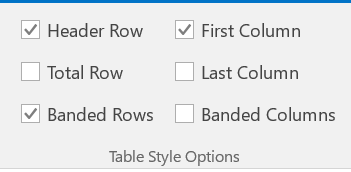 Use predefined listsEither before or after entering text, select the bulleted or numbered list iconsThis will produce a programmatically-defined list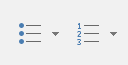 Making an Email Accessible: Outlook Office 365Next to Discard, click the 3 dots to show more email optionsSelect Check for accessibility issuesFollow prompts to make your email more accessible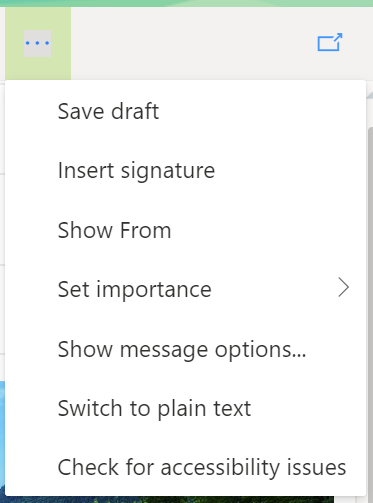 Set links in text as hyperlinks with meaningful link textSelect text to be hyperlinked: Avoid “click here” and instead have text describe the link’s targetNext to Quote ", click the 3 dots to show more email options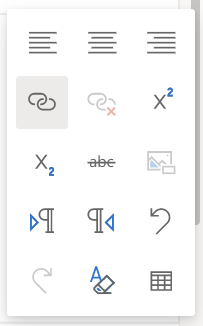 Click on HyperlinkAdd the desired URL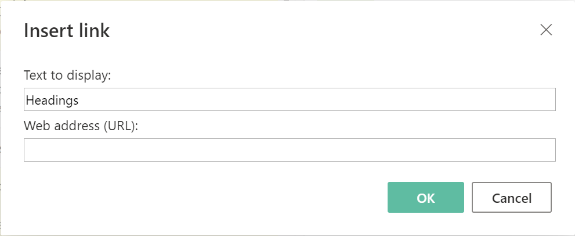 Set ALTs (alternate text) for all imagesEnsure that all of your image alignments are set to In line with textRight click on any image in your emailClick Add alternate textEnter your alternate text in the box provided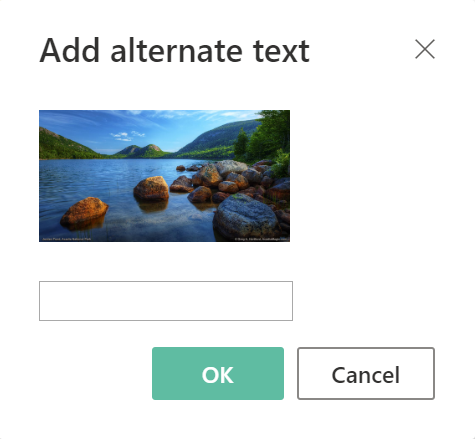 Use an accessible fontFonts with serifs, like Times New Roman, can be difficult to read for people with low vision or learning disabilitiesFonts like Arial and Calibri, sans serifs, are easier to readUse a font size of at least 11 pt.Include transcripts or textual descriptions for all purely audio or purely visual mediaUse only captioned multimediaCheck the document for color dependenceAsk if the email uses color only to convey meaningExample of color dependence: "All red items are required"Example of no color dependence: "All red, bold items are required"Check the document's color contrast using Color Contrast Analyser or Color Contrast PalContrast should meet a ratio of 4.5:1 (foreground: background colors)Adjust colors as necessarySet table headersRight click on the tableCheck off Header row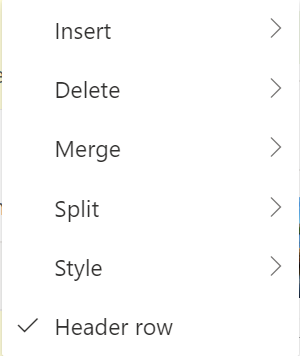 Use predefined listsEither before or after entering text, select the bulleted or numbered list iconsThis will produce a programmatically-defined list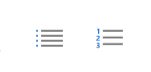 